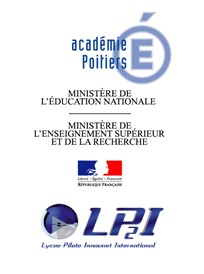 «Nom_de_famille» «Prénom_»«Division»DOSSIER DE REINSCRIPTION 2020/2021	Madame, Monsieur,Votre enfant actuellement scolarisé au LP2I sera, sous réserve de l’avis du conseil de classe, scolarisé en Terminale au LP2I l’année prochaine.Afin de procéder à sa réinscription, je vous remercie de compléter ce dossier. Votre enfant devra le rapporter complet dans la semaine du 22 au 26 juin au lycée ou être renvoyé par courrier pour le 26 juin terme de rigueurJ’attire votre attention sur l’importance des choix effectués : ils constituent les éléments permettant de préparer la rentrée et ne seront modifiés qu’à titre exceptionnel et uniquement avec l’accord du chef d’établissement.Je reste à votre disposition pour toute information complémentaire et vous prie d’agréer, Madame, Monsieur, mes salutations distinguées.Le ProviseurPierre Emmanuel RaffiNOM :______________________________	Prénom :___________________________Scolarité : Les enseignements de spécialité en classe de Terminale correspondent aux choix fait cette année au 3ème trimestre et ne peuvent pas être modifiés.Options facultatives :Section européenne : 	 Mathématiques – Anglais Histoire/Géo – Espagnol Mathématiques complémentaire	 Mathématiques expertes (si enseignement de spécialité Maths choisi) Section internationale chinois (déjà suivi en 2nde) Arts plastiquesChinois LV3Le nombre d’option sera limité en fonction des contraintes d’emploi du temps.Par ailleurs, le LP2I s’efforce de répondre aux vœux d’option, mais en fonction du nombre d’élèves et des contraintes d’emploi du temps, nous pouvons être amenés à ne pas satisfaire cette demande.Ces choix de scolarité engagent la famille et l’élève pour toute l’année scolaire. Il ne sera donc pas possible de les modifier à la rentrée.										Date et signature…/…Régime scolaire souhaitéExterneDP 4  jours (pas de repas le mercredi midi)DP 5 joursInterne (pour les élèves déjà internes).Pour une demande le dimanche soir, joindre une lettre.Projet pédagogique et règlement intérieur :Dans la perspective du Bac et de la poursuite d’études, le Projet Pédagogique du LP2I a pour objectif de rendre l’élève :Acteur de sa formation, dans un contexte tout numérique,Autonome dans la recherche documentaire,Apte à gérer des projets et à travailler en équipe.L’élève inscrit au LP2I  s’engage à :respecter le matériel mis à sa disposition et à ne pas transgresser les lois informatiques,travailler en groupes de projets inter niveaux (Secondes, Premières, Terminales) dans le cadre des Activités Complémentaires de Formation (ACF),suivre les conseils donnés par les professeurs pour s’inscrire aux activités de soutien et d’approfondissement proposées (BAS).Respecter les modalités spécifiques d’évaluation sous forme de formatives, sommatives, évaluation par compétences (en 2nde).Respecter le règlement intérieur et, le cas échéant, le règlement d’internat.Règlement intérieurJe déclare avoir pris connaissance du règlement intérieur du LP2I (consultable sur le site du LP2I) et adhéré au projet pédagogique de l’établissement.					Fait à :				le :Responsable légal 1			Responsable Légal 2			Elève ou étudiant…/…Pour être complet le dossier de réinscription doit comporterInscription 2020/2021Classe de TerminaleLe dossier signé (page 3 & 4)Fiche urgence pour l’infirmerieAdhésions MDL, Association sportive, DELTA – FM, Association Aile’P2i (facultatif)Si demande de prélèvement. (sauf élèves boursiers)Demande de prélèvement SEPA (complété, signé avec RIB joint)Pour l’intendanceLettre justifiant d’une demande d’internat le dimanche soir